教育部1031現代公民核心能力課程計畫
擬像與仿真：影本閱讀與詮釋創生協同論壇討論提綱 (草案)時間：11/04(二) 34節 [第9周]   地點：商學院大樓國際會議廳(C館)7樓參與班級：「歷史共和國：互文詮釋與想像」邵承芬老師          「科技烏托邦：文學原型與創生」李小清老師          「政治利維坦：視域融合與象徵」閔宇經老師協同教師：邵承芬老師、吳美玲老師、閔宇經老師(主持人)          另擬敬邀1~2位老師(請李師/邵師推薦)論壇主題：戰爭與和平~~追尋心靈的勿托邦■楔子：非域之境--普世想像的神話  「勿托邦」是個心靈/想像空間，一種實體疆界消失的空間，由共和國、烏托邦、利維坦到「勿托邦」，是人類透過想像，由理想的人種/人格/社會階級(理想的身體實踐方式)，到追尋美好國度、建構理想社會的心靈空間。■討論一：真實VS理想  這種在「真實文化」中追尋「理想文化」的結構，對於現實(現世)的不滿(不滿足、不滿意)，存在於很多文學作品或電影中，例如像《阿凡達》、《第九禁區》與《極樂世界》電影，希望透過「政治」(動物農莊)「科技」(美麗新世界)等力量，或者從另一種角度來說，透過個人英雄(三國演義、水滸傳等)到集體社會的改造。Q1：請各位老師談談，自己課程中的「文本(小說)」是否也具有這種結構？    [或者延伸出去在課程領域方向但課程內沒提到的文本(小說)或電影]邵承芬老師：舉例，三國演義、倚天屠龍記……李小清老師：舉例，時光機器、美麗新世界……閔宇經老師：舉例，蒼蠅王、動物農莊……  小結：又例如像宮崎駿的所有動畫《天空之城》《霍爾的移動城堡》…等，是非常鮮明地在戰爭中渴望和平的例子。戰爭與和平，或許其實是正與邪、善與惡、是與非…另一種的存在表現，這些作品除了反映作者的心靈渴望之外，其實反映的是所有人類心靈深處的共同企求，當這種「普世想像的神話」，就是人性---人(類)的社會性存在特性。■討論二：個體VS集體  個人英雄(主義)或家園情愛，這種集體社會(公共性)中的個體性(個別性)，也是不能忽略的元素。這些文學(電影)作品之所以深刻雋永、歷久彌新，除了在普同性的大敘事結構下，也傳達出一種命定的論題：人類永遠在個體VS集體間鬥爭----過度的「集體統一性」與過度的「個體多樣性」都不對，或許人類永遠找不到共和國、烏托邦、利維坦，永遠只能繼續建構心靈的「勿托邦」。Q2：請各位老師，從各自課程作品中，以個人英雄(主義)或家園情愛為基礎，談談個體VS集體。■：結論  這些文學作品或電影中所隱藏或所呈現的「人可以更好」「人可以生活得更好」「社會不應該是這個樣子」「社會其實可以變成這個樣子」…  「現實世界」(地上王國)如果是原本/正本，那人類不斷地摹寫與仿真，希望能逼近那(天上之城)；反之，「理想世界」(天上之城)如果才是原本/正本，那人類也不斷地在「現實世界」中建構各種摹本/副本，透過仿真回到天上之城。Q3：請各位老師簡單地作最後結論。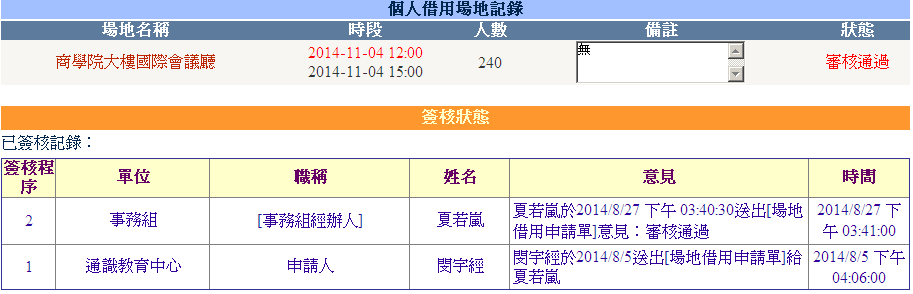    德國社會學家維克（Helmut Willke）對全球化中新的文化地理觀察，對全球化過程中，世界版圖的縮小、空間的錯置、以及都會化等等面相中關於疆界消弭的問題予以呼應，因而創造了「勿托邦」這個概念。  《非域之境》的英文為「atopia」--將「a-」的字首（意為：非∕not）放置於地方（topia）之前，翻譯成「勿托邦」。簡言之，《非域之境》是個非地方，不是地方的地方，或不是平常定義之下的空間。一方面它指出空間界限的消失狀態；另一方面，它也指涉「無法被視為空間的空間」的概念。這種看似吊詭的空間表述實質上呼應了全球化中政治、經濟、生態、社區等的運作邏輯，也是個人在日常生活中身體的實踐方式。